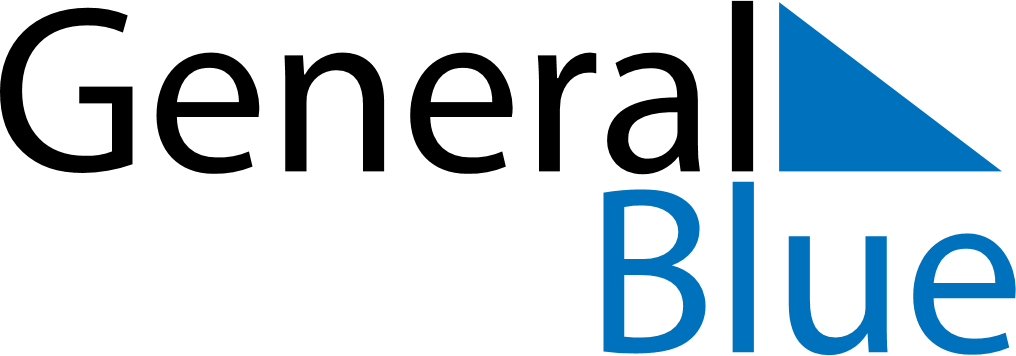 March 2026March 2026March 2026March 2026AndorraAndorraAndorraSundayMondayTuesdayWednesdayThursdayFridayFridaySaturday1234566789101112131314Constitution Day15161718192020212223242526272728293031